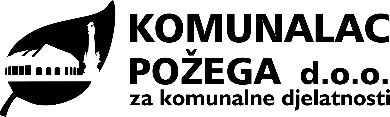 I. REBALANS PLANA INVESTICIJA I INVESTICIJSKOG ODRŽAVANJA 2020. 	Prijedlog I. Rebalansa Plana investicija i investicijskog održavanja za 2020. god. obuhvaća izmjene osnovnog plana koje se odnose na izgradnju novih građevina za obavljanje komunalnih djelatnosti, sanaciju i održavanje postojećih zgrada i infrastrukture, izradu projektnih prijedloga za prijavu na javne pozive, izgradnju novih građevina za gospodarenje otpadom, kao i mnoge druge aktivnosti koje će omogućiti nesmetan i kvalitetan rad Društva. Plan je podijeljen prema djelatnostima koje Društvo obavlja te prema programima i izvorima financiranja koji prate te programe, a temeljen je na prethodnom iskustvu u poslovanju iz 2019. god., započetim aktivnostima iz prethodnog razdoblja te spoznajama stečenim u proteklom periodu 2020.godine.Za realizaciju I. Rebalansa Plana investicija i investicijskog održavanja 2020.god. potrebno je osigurati izvore financiranja, ishoditi potrebne dozvole, prijaviti se na javne pozive za sufinanciranje, provesti postupke nabave i izbor izvoditelja. Dio aktivnosti vezan je za EU fondove gdje se planiraju aplicirati projekti iz zaštite okoliša. Za projekt kompostane, koji je predviđen ovim planom, objavljen je javni poziv s udjelima sufinanciranja po kojemu prihvatljivi prijavitelj može biti malo, srednje ili veliko poduzeće. Na radionici vezanoj za objavu ovog poziva dano je pojašnjenje da komunalna društva pripadaju velikim poduzećima koja se sufinanciraju s 50% bespovratnih sredstava. Zbog visokog iznosa vrijednosti planirane investicije Društvo nema dovoljno vlastitih sredstava za zatvaranje financijske konstrukcije od 50%. Osnovni plan pretpostavio je dodatni izvor financiranja u pozivu koji se očekuje od Ministarstva regionalnog razvoja i fondova Europske unije, no prema saznanjima s radionice, to neće biti moguće. Društvo će pokušati kroz izmjene projekta i građevinske dozvole u smislu omogućavanja izgradnje kompostane po funkcionalnim dijelovima, umanjiti vrijednost investicije te aplicirati samo izgradnju I. funkcionalnog dijela kompostane kako bi moglo osigurati svoj udio u sufinanciranju. Poziv za planiranu investiciju izgradnje i opremanja reciklažnog dvorišta građevnog otpada zatvoren je vrlo brzo nakon otvaranja jer je bilo puno prijavitelja koji su u trenutku otvaranja poziva imali spremnu dokumentaciju za projektnu prijavu te su brzo potrošena sva bespovratna sredstva predviđena pozivom. Zbog velike zainteresiranosti povećan je ukupan raspoloživ iznos bespovratnih sredstava te poziv ponovo otvoren. Informacija o velikom broju već apliciranih projekata presudila je u donošenju odluke o odustajanju od apliciranja ovog projekta. Društvo je odlučilo samostalno izvesti pripremne radove te provesti odabir izvođača i izvođenje građevinskih radova plohe reciklažnog dvorišta za građevni otpad, a opremanje planirati u narednom planskom razdoblju. Ostala planirana sredstva predviđena su na temelju dosadašnjeg iskustva iz prethodnih godina rada Društva i uglavnom se radi o vlastitim sredstvima društva i u manjem iznosu o sredstvima proračuna JLS. Pojedini iznosi u planu su korigirani jer je zbog novonastale situacije i epidemioloških mjera bilo potrebno uskladiti poslovanje.U djelatnosti gospodarenja otpadom i dalje se planiraju aktivnosti na izgradnji privremenih prometnica, obodnih nasipa i odzračnika za otplinjavanje na odlagalištu Vinogradine. U prvom kvartalu 2020. godine ishođene su građevinske dozvole za izgradnju novih sadržaja na odlagalištu Vinogradine (kompostane, reciklažnog dvorišta za građevinski otpad, kasete za inertni otpad). Financiranje izrade projektnog prijedloga  izgradnje i opremanja kompostane (I. funkcionalnog dijela) planirano je iz sredstava EU fondova (50%) i Komunalca Požega (50% - kreditna sredstva). Od izgradnje odlagališta inertnog otpada se odustalo u ovoj godini, ali će svakako biti planirano o narednom planskom razdoblju te su predviđena vlastita sredstva potrebna za ishođenje građevinske dozvole. Sukladno dodatku ugovora o sanaciji odlagališta Vinogradine između Fonda za zaštitu okoliša i energetsku učinkovitost i Grada Požege, Društvo svake godine ima obvezu naručiti geodetski snimak odlagališta Vinogradine i izraditi izračun preostalog kapaciteta odlagališta koji se dostavljaju Fondu. Fond ove poslove sufinancira u iznosu 60%, a preostalih 40% Društvo iz cijene usluge. S obzirom da je proveden postupak nabave, poznata su sredstva namijenjena ovim aktivnostima te su u rebalansu plana umanjena. Planira se daljnja izgradnja podloga za spremnike za otpad u stambenim naseljima vlastitim sredstvima Društva, ali su također umanjena. U 2020.god. nastavlja se implementacija odvojenog sakupljanja korisnog otpada u jedinicama lokalne samouprave na području Požeštine (podjela posuda za otpad, vrećica, kompostera i sl.) čiji su troškovi  izrade letaka, brošura, uputa i sl. planirani u okviru stavke provedbe programa edukacije na području zaštite okoliša i prirode iz cijene usluge. Kako zbog novonastale situacije neće biti moguće provoditi planirane edukativne radionice u vrtićima i školama, sredstva za provedbu programa edukacije su umanjena, a time i sredstva sufinanciranja iz proračunskih sredstava Grada Požege.U djelatnosti održavanja i izgradnje groblja planirana je izgradnja ograde na južnom dijelu Groblja sv.Ilije te uređenje stepenica, staza i zelenila na ostalim grobljima koja su pod upravljanjem Društva. Investicije na grobljima financiraju se iz sredstava prikupljenih grobljanskim naknadama. Za izvedbu ograde na Groblju sv.Ilije očekuje se financiranje iz sredstava prikupljenih naknadama za dodjelu grobnog mjesta na korištenje kojima raspolaže jedinica lokalne samouprave, Grad Požega. U ovoj djelatnosti nema promjena u odnosu na osnovni plan.Nakon provedene energetske obnove dijela zgrada u Babinom viru, smanjene su potrebe za toplinskom energijom u djelatnosti grijanja stambenih zgrada. Isto tako, radovi koji su do sada izvedeni na poboljšanju energetske učinkovitosti sustava grijanja naselja Babin vir pokazali su dobro funkcioniranje sustava iz obje kotlovnice te je u ovoj djelatnosti planirano samo izvođenje radova manjeg obima u skladu s potrebama. U 2020. godini planirano je unaprjeđenje rada dimnjačarske službe te će se poraditi na boljoj organizaciji rada i informiranju korisnika o uvedenim promjenama. Radove i aktivnosti financirat će Društvo vlastitim sredstvima. U ovoj djelatnosti nema promjena u odnosu na osnovni plan.U djelatnosti naplate parkiranja kontinuirano se provodi modernizacija parkirnih automata gdje se zamjenjuju vitalni elementi automata, elementima novije generacije. Također je u planu zamjena dijela vertikalne prometne signalizacije. Zbog zakonske obveze planirana je i implementacija software-a za fiskalizaciju parking aparata. Planirane aktivnosti financirat će se iz vlastitih sredstava Društva. U ovoj djelatnosti nema promjena u odnosu na osnovni plan.U djelatnosti upravljanja tržnicom došlo je do povećanja planiranih sredstava s obzirom da su se morali obaviti neplanirani radovi uzrokovani epidemiološkim mjerama (uređenje unutarnjeg prostora tržnice, e-tržnica). I dalje se planiraju nužni zahvati (sanacija dijela krova) te provedba programa promidžbe gradske tržnice. Program promidžbe tržnice podrazumijeva tematsko događanje krajem godine, promidžbu domaćih proizvoda te educiranje o pravilnom postupanju s otpadom. Planirane aktivnosti financirat će se iz vlastitih sredstava Društva.Na objektima zajedničkih potreba umanjena su sredstva planirana za uređenju upravne zgrade i dvorišnih zgrada u Vukovarskoj 8. U veljači 2020.godine završena je izgradnja poslovnog kruga u Industrijskoj ulici u Požegi (poslovne zgrade s prostorom za zaposlenike, prostorom za edukativnu namjenu, skladištima alata i opreme, radionicom, garažom / halom za komunalna vozila i vozila zimske službe, nadstrešnica za vozila, opremu i skladištenje, prometno-manipulativnih površina, ograde te zelenih površina). Većina mehanizacije i djelatnika Društva tj. Odjela za gospodarenje otpadom, javnu čistoću i tržnicu, Odsjeka za radioničke poslove, Skladišta i Zimske službe, koja je bila smještena u krugu Tekija d.o.o. temeljem ugovora o najmu, preselit će se u nove prostore čime će se omogućiti razvoj u ovim djelatnostima. Investicija je financirana vlastitim sredstvima Društva. Preostali su još manji zahvati (izvedba nadstrešnice ulaza, pregrađivanje skladišnog prostora ispod i ugradnja graničnika ispod nadstrešnice) koji nisu bili planirani projektantskim troškovnikom. Zbog poznatih iznosa izvedenih radova, sredstva su rebalansom umanjena.	Za realizaciju I. Rebalansa Plana investicija i investicijskog održavanja u 2020.god. potrebno je kontinuirano iznalaziti financijska sredstava, kako bi se planirani projekti mogli ostvariti. Za dio investicija planirana su sredstva fondova i proračuna JLS, a ostalo su vlastita sredstva Društva. Kako je zakonska obveza jedinica lokalne samouprave osigurati komunalnu opremu za odvojeno sakupljanje otpada kao i funkcioniranje reciklažnih dvorišta, JLS će imati značajnu ulogu u financiranju istih u 2020.godini. U realizaciji investicija i investicijskog održavanja nužno je aktivirati sve raspoložive djelatnike Komunalca Požega d.o.o. u stručnom dijelu poslova i izvođenju pripremnih i jednostavnijih radova kako bi se i na taj način pridonijelo boljim poslovnim rezultatima Društva za 2020. god.U  Požegi, 18.5.2020. god.							           Direktor:          								                            Josip Vitez, dipl.oec.											